Na osnovu člana 13 Zakona o procjeni uticaja na životnu sredinu („Sl. list RCG“, br. 80/05 i „Sl. list CG“, br. 40/10 i 27/13) i člana 196 Zakona o opštem upravnom postupku („Sl. list RCG, br. 60/03 i „Sl. list CG“, br. 32/11) u postupku odlučivanja po zahtjevu Sanje Popović iz Podgorice o potrebi procjene uticaja na životnu sredinu, ovaj sekretarijat donosi:R J E Š E NJ EI   Utvrđuje se da nije potrebna procjena uticaja na životnu sredinu za objekat namjene uzgoj pečurki, koji se nalazi na kat. parceli br. 4615/1, KO Martinići, opština Danilovgrad.II  Nosilac projekta Sanja Popović iz Podgorice, može pristupiti izvođenju projekta iz tačke I ovog  rješenja, u skladu sa važećim tehničkim normativima i standardima propisanim za tu vrstu projekta, uz obavezu da pri izgradnji i funkcionisanju projekta primijeni potrebne mjere zaštite i  to:- da se tokom izvođenja i funkcionisanja projekta izbjegnu ili na najmanju mjeru svedu ugrožavanje i oštećenje prirode, shodno članu 10 Zakona o zaštiti prirode („Sl. list CG“, br. 51/08 i 21/09),- nosilac projekta je dužan odlagati kompost na za to predviđeno mjesto, kompost se ne smije odlagati u jarugama, na obali ili u koritu stalnih i povremenih vodenih tokova,- nosilac projekta je dužan pridržavati se Kodeksa dobre poljoprivredne prakse (2013) gdje posebnu pažnju treba obaratiti na upotrebu pesticida,- zadovolji sve higijenske i zdravstvene kriterijume  za prehrambene proizvode, koje zahtjeva HACCP standard (tj. poštovanje sistema koji obuhvata niz postupaka za kontrolu procesa i osetljivih tačaka u lancu proizvodnje hrane, a sa krajnjim ciljem da potrošač koristi namirnice u stanju i na način koji će biti bezbedan za njegovo zdravlje),- nosilac projekta se obavezuje da vodi evidenciju o količinama nastalog otpada,- obezbijedi postupanje sa svim vrstama otpada u skladu sa važećim propisima,- sklopi ugovor sa nadležnom ustanovom za pražnjenje septičke vodonepropusne jame,- sklopi ugovor sa JP “Komunalno” Danilovgrad o redovnom odvoženju komunalnog i drugih vrsta otpada,- ukoliko dođe do akcidenta, koji može ugroziti životnu sredinu, prilikom izvođenja, funkcionisanja ili prestanka funkcionisanja projekta, nosilac projekta je dužan obavijestiti nadležni organ.III Nosilac projekta je dužan da ovo rješenje dostavi na uvid obrađivaču tehničke dokumentacije, kako bi se navedene mjere ispoštovale pri izradi tehničke dokumentacije i iste provjerile u postupku tehničke kontrole i tehničkog pregleda projekta.IV U slučaju prenamjene ili proširenja kapaciteta projekta, obavezuje se nosilac projekta da podnese zahtjev nadležnom organu za odlučivanje o potrebi procjene uticaja na životnu sredinu.O b r a z l o ž e nj eNosilac projekta Sanja Popović iz Podgorice obratila se dana 16.12.2013. godine, zahtjevom broj 03-032-5-UP-370 Sekretarijatu za urbanizam, komunalno stambene poslove i zaštitu životne sredine, za odlučivanje o potrebi procjene uticaja za objekat namjene uzgoj pečurki, koji se nalazi na kat. parceli br. 4615/1, KO Martinići, opština Danilovgrad.Uz zahtjev za odlučivanje o potrebi procjene uticaja predmetnog projekta na životnu sredinu, priložena je dokumentacija propisana Pravilnikom o sadržaju dokumentacije koja se podnosi uz zahtjev za odlučivanje o potrebi procjene uticaja na životnu sredinu („Sl. list CG“, br. 14/07).Nakon razmatranja predmetnog zahtjeva ovaj sekretarijat je konstatovao da predmetni zahtjev sadrži podatke relevantne za odlučivanje.Postupajući po zahtjevu nosioca projekta, a shodno odredbama člana 12 Zakona o procjeni uticaja na životnu sredinu („Sl. list RCG“, br. 80/05 i „Sl. list CG“, br. 40/10 i 27/13) Sekretarijat za urbanizam, komunalno stambene poslove i zaštitu životne sredine obavijestio je zainteresovane organe, organizacije i javnost, organizovao javni uvid i obezbijedio dostupnost podataka i dokumentacije nosioca projekta. U ostavljenom roku nije izvršen ni jedan uvid u predmetni zahtjev.Razmatranjem predmetnog zahtjeva nosioca projekta i podataka o predmetnoj lokaciji, karakteristikama i mogućim uticajima navedenog projekta na životnu sredinu, kao i izlaskom na licu mjesta, Sekretarijat za urbanizam, komunalno stambene poslove i zaštitu životne sredine utvrdio je razloge za donošenje ovog rješenja:- navedenim projektom planirana je izgradnja poslovnog objekta namjene uzgoj pečurki čiji će kapacitet proizvodnje biti 30 t na godišnjem nivou,- predviđeni objekat je u osnovi horizontalnog gabarita 9,74 m X 4,50 m, ukupne površine 43,83 m2 i vertikalnog gabarita P+0 gdje će se vršiti sortiranje i pakovanje šampinjona, a uz njega će biti izgrađen plastenik gdje će se vršiti sama proizvodnja,- septička jama za potrebe rada objekta za uzgoj pečurki i sanitarne potrebe zaposlenih je predviđena kao vodonepropusna,- septička jama, koja će se nalaziti na predmetnoj lokaciji, periodično će se prazniti u skladu sa propisima,- nastali otpad tokom izvođenja i funkcionisanja objekta sakupljaće se, odlagati i odvoziti u skladu sa ugovorom koji će se sklopiti između investitora i nadležnog preduzeća za upravljanje otpadom u opštini Danilovgrad,- uzimajući u obzir raspoloživu dokumentaciju i podatke o karakteristikama  planiranog projekta i predmetne lokacije, kao i odgovarajuće mjere zaštite utvrđene u tački II dispozitiva ovog rješenja, ne očekuje se značajni negativni uticaj na segmente životne sredine u toku izvođenja i funkcionisanja predmetnog projekta.Imajući u vidu prethodno navedeno, Sekretarijat za urbanizam, komunalno stambene poslove i zaštitu životne sredine, na osnovu sprovedenog postupka, razmatranja zahtjeva nosioca projekta i uvida u dostavljenu dokumentaciju, kao i primjenom odredaba člana 13, a u vezi sa članom 5 stav 1 tačka 2 Zakona o procjeni uticaja na životnu sredinu („Sl. list RCG“, br. 80/05 i „Sl. list CG“, br. 40/10 i 27/13) i člana 196 Zakona o opštem upravnom postupku („Sl. list RCG“, br. 60/03 i „Sl. list CG“, br. 32/11) odlučeno je kao u dispozitivu ovog rješenja.Ovim rješenjem su utvrđene mjere za sprječavanje mogućih štetnih uticaja na životnu sredinu u toku izgradnje i eksploatacije projekta i naloženo nosiocu projekta da ovo rješenje da na uvid obrađivaču tehničke dokumentacije, kako bi se navedene mjere ispoštavale pri izradi tehničke dokumentacije i provjerile u postupku tehničke kontrole i tehničkog pregleda projekta. Takođe, rješenjem je utvrđena obaveza nosioca projekta da u slučaju prenamjene ili proširenja kapaciteta projekta, podnese zahtjev nadležnom organu za odlučivanje o potrebi procjene uticaja na životnu sredinu.PRAVNA POUKA: Protiv ovog rješenja može se izjaviti žalba Glavnom administratoru   u roku od 15 dana od dana prijema istog. Žalba se predaje preko ovog sekretarijata i taksira sa 5,00 € administrativne takse. DOSTAVLJENO:                                                                                   S E K R E T A R,- Nosiocu projekta                                                                                  Slavko Velimirović- Glavnom administratoru- Agenciji za zaštitu životne sredine,- Ekološkoj inspekciji- U javnu knjigu o sprovedenim postupcima   procjene uticaja na životnu sredinu- a/a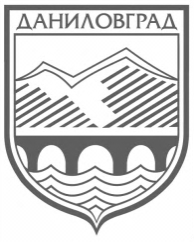 CRNA GORAOPŠTINA DANILOVGRAD   SEKRETARIJAT ZA URBANIZAM, KOMUNALNOSTAMBENE POSLOVE I ZAŠTITU ŽIVOTNE SREDINEBroj: 03-032-5-UP-370/1Danilovgrad, 25.12.2013. godine 